LSSU Fisheries and Wildlife Club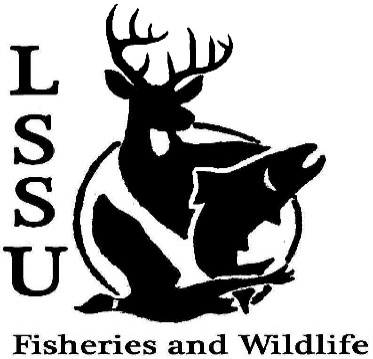 Meeting of March 9th,2016OfficersPresident: Cliff Pattinson: cpattinson@lssu.edu (269) 841-6472VP: Michelle KaneSecretary: Jake Northuis (incumbent)Treasurer: John MilanEvents Committee Co-Chairs: Chris Cortell, Matt 						Grieb	Fundraising Committee Chairs: Alleigh Sexton, Elizabeth CilmanOfficer’s ReportVice President – Michelle KaneSecretary, Incumbent – Jake NorthuisTreasurer – John MilanOld BusinessBird ID -Dani and Kelly WinChili Cook Off - Jess Wesolek Was the most eatenScience Spring Break TripSpring Break experiences?New BusinessOfficer nominations TONIGHT – Election NEXT MEETINGSecretaryTreasurerVice PresidentPresident (ice fishing) NMU – Sunday, March 13th –pushed back with no rush for safe iceFish Dissections with Ms. Purple’s Class – March 15th, two sectionsSection 1 – 10:10 AMSection 2 – 1:00 PMFly Fishing Film Tour – March 19th, Art CenterVolunteers for FWC Table, helping Fly Fishing Club with securityFree admittance for volunteers helping watch tablesTickets available: $5 admittance for students, $15 general admittanceSilent Auction items requestedContact Matt Grieb with questions or concernsMI DNR Public Fishing Regulation Meeting – March 31st, Anchor Room, Cisler Center, 6 – 8 pmMeet and Greet to follow at Laker Hall (approx. 8 pm)TWS North Central Student Conclave – April 1-3, Tomahawk WI (Host: University of Wisconsin Stevens Point)Fish ID Workshop – in the worksWarmer weather = more sampling opportunities!Fish Movement Project back underway March 15th – Contact Eddie Barta rbarta1@lssu.edu if interested -Email sent out for involvement interestHunt Creek Internships available w/ possible Workshop in MayLittle Traverse Bay Band of Odawa internships available – possible housing and pay included! If interested email Dr. Moerke and Dr. Kapuscinski with resume by March 27th. Many internships / job postings available! Watch your email! -Jakehas been flooding your emailsHave an idea for an event? Talk to Events Committee or any of the Officers!Have an idea for a Meet and Greet? Talk to Events committee or any of the fficers Senior Research help?RemindersPlease take photos and videos at FWC events!Pay your dues!Like the Facebook page!Visit our Website!  http://www.lssufwc.weebly.com/ Next Meeting: March 23rd, 2016 @ 8 PM